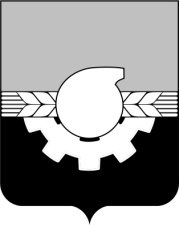 АДМИНИСТРАЦИЯ ГОРОДА КЕМЕРОВОПОСТАНОВЛЕНИЕот 10.08.2022  № 2273Об условиях приватизации нежилого помещения, расположенного по адресу: г. Кемерово, ул. Дзержинского, 21В соответствии с Федеральным законом от 21.12.2001 № 178-ФЗ 
«О приватизации государственного и муниципального имущества», положением «О порядке приватизации муниципального имущества города Кемерово», утвержденным решением Кемеровского городского Совета народных депутатов от 24.04.2015 № 403, положением «Об организации и проведении продажи государственного или муниципального имущества в электронной форме», утвержденным постановлением Правительства РФ № 860 от 27.08.2012, Прогнозным планом приватизации муниципального имущества города Кемерово на 2022-2024 годы, утвержденным решением Кемеровского городского Совета народных депутатов от 26.11.2021 № 35, отчетом об оценке рыночной стоимости от 22.07.2022 № 5481/22, выполненным 
ООО «Аналитик Центр»:1.  Признать утратившим силу постановление администрации города Кемерово от 24.12.2021 № 3786 «Об условиях приватизации нежилого помещения, расположенного по адресу: г. Кемерово, ул. Дзержинского, 21».2. Утвердить условия приватизации нежилого помещения  общей площадью 94,2 кв.м  (кадастровый номер: 42:24:0101002:25477), расположенного по адресу: г. Кемерово, ул. Дзержинского, 21.3. Установить способ приватизации – продажа муниципального имущества в электронной форме на аукционе.3.1 Установить форму подачи предложений о цене – открытая.3.2 Установить начальную цену нежилого помещения в соответствии с отчетом об оценке рыночной стоимости в размере 6 102 000 (шесть миллионов сто две тысячи) рублей с учетом НДС. 4. Комитету по работе со средствами массовой информации 
администрации города Кемерово (Н.Н. Горбачева) обеспечить официальное опубликование настоящего постановления.5. Контроль за исполнением данного постановления возложить 
на  председателя комитета по управлению муниципальным имуществом города Кемерово Н.Ю.Хаблюка.Глава города 	     				                                         И.В. Середюк